Escape From Mr. Lemoncello’s Libraryby Chris GrabensteinAssignment #14Below is the Bonus Clue. Use the Rebus Puzzle, to solve the final puzzle.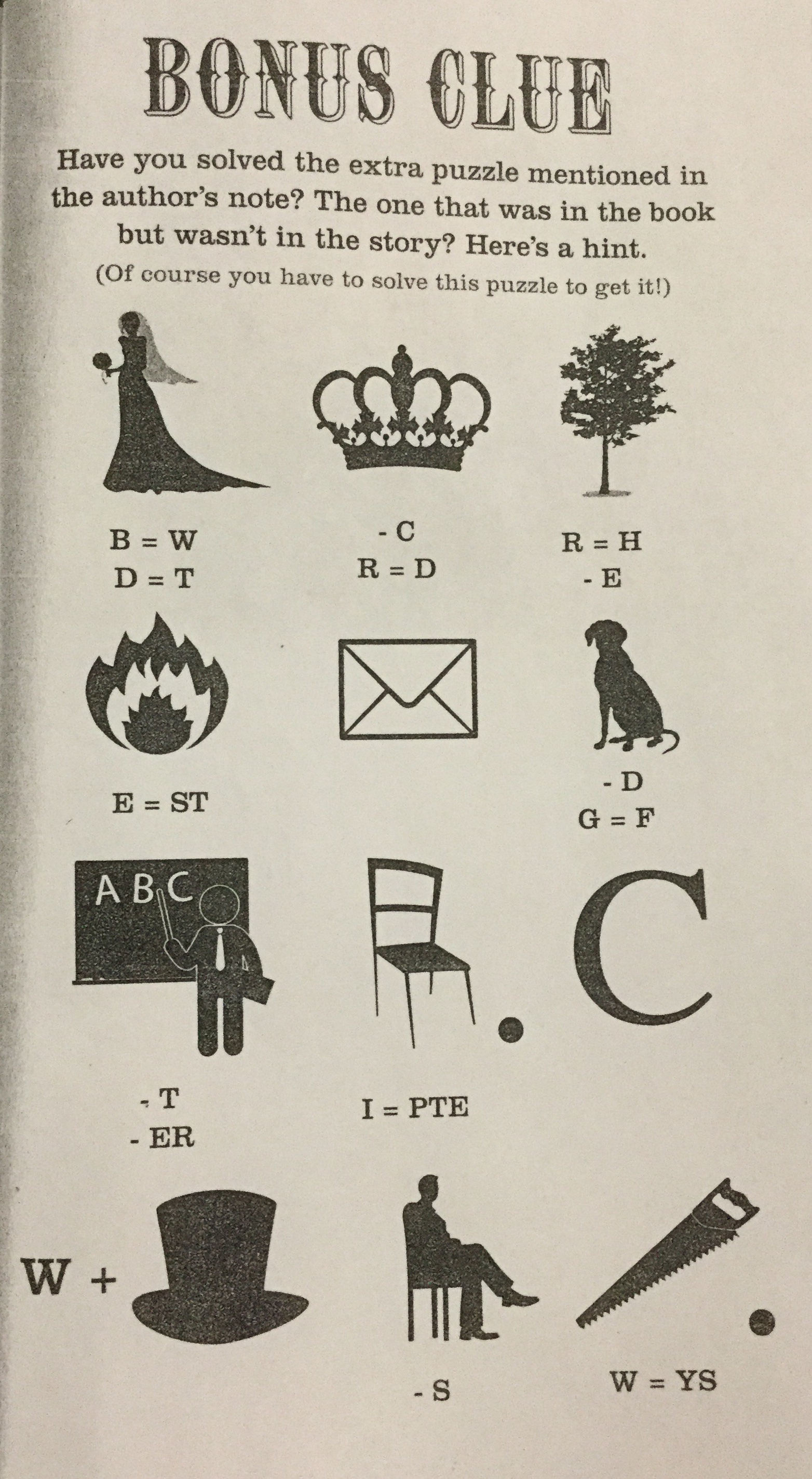 A. Rebus Puzzle SolutionB. Final puzzle solution.